Протокол № 8заседания Совета профилактики правонарушений МБОУ СОШ №15Дата заседания: 25.04. 2023 г.Присутствовали:Калагова Т.Б.   – заместитель директора по ВР, председатель Совета профилактики;Габуева М.М.. – руководитель МО классных руководителей;Дзусова М.О. – инспектор ПДН;Приглашенные: классные руководители 5- 10  классов, родители и учащиеся, состоящие на  всех  видах профилактического  учета.                                                                   Повестка дня:1.Контроль подготовки детей группы «риска» к  окончанию учебного года (контроль их текущей успеваемости, посещения ими уроков, исправления неудовлетворительных отметок ).2.Предварительная информация о занятости учащихся «группы риска» в летний период.3.Приглашение родителей слабоуспевающих учащихся, часто пропускающих уроки, нарушителей дисциплины и порядка в школе и в общественных местах.По первому вопросу заслушали классных руководителей учащихся группы «риска». (Ситохову З.Б. – 7 б класс,  Дзгоеву И.П., - 7 в класс, Хадикову Л.В., - 8 а класс, Гагиеву Д.В. Классные руководители этой категории учащихся рассказали о предварительных итогах  успеваемости , посещаемости учащихся группы « риска» ( Кайтукова Г., Кайтукова И., Козырева М. Козырева Д., Козыревой С., Бугина С.).Решение: Заместителю директора по ВР Калаговой Т.Б. и классным руководителям Ситоховой З.Б. , Дзгоевой И.П., Хадиковой Л.В., Гагиевой Д.В. усилить контроль за успеваемостью посещаемостью учащихся группы « риска», уведомить родителей данной категории учащихся о предварительных итогах успеваемости.По второму вопросу заслушали заместителя директора по ВР Калагову Т.Б. , которая познакомила присутствующих с предварительной информацией  о занятости учащихся группы « риска» в летний период.Решение: 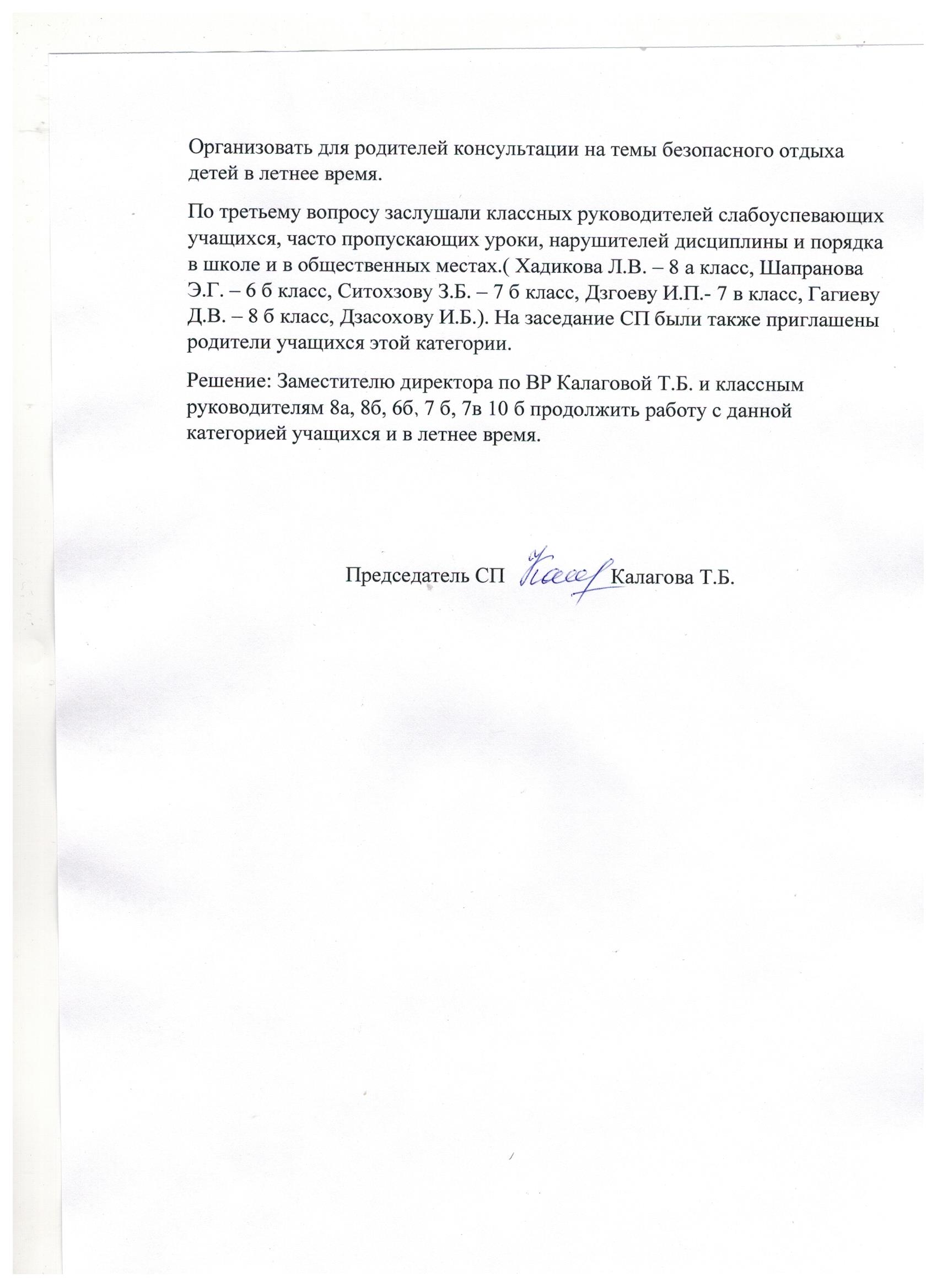 